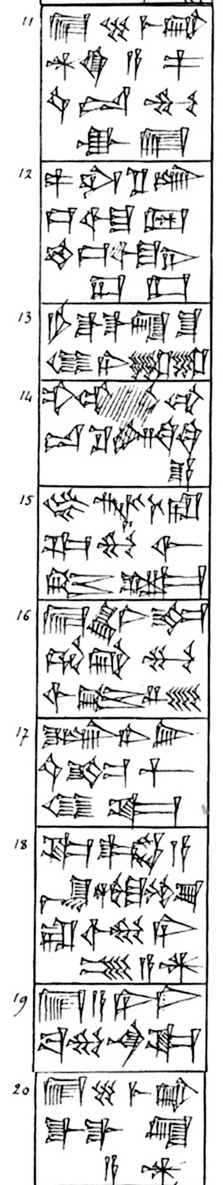 11.(A1.11) e2-ninnu me-bi an ki-a pa e3 mu-ak-ke4 12.(A1.12) ensi2 lu2 ĝeštug3 daĝal-kam ĝeštug3 i3-ĝa2-ĝa2 13.(A1.13) niĝ2 gal-gal-la šu mi-ni-mu2-mu2 14.(A1.14) gud du7 /maš2\ du7-re6 si im-sa2-sa2-e 15.(A1.15) šeg12 nam tar-ra saĝ mu-ši-ib2-il2 16.(A1.16) e2 kug du3-de3 gu2-bi mu-ši-ib2-zig3 17.(A1.17) lugal-ni-ir ud ne maš-ĝi6-ka 18.(A1.18) gu3-de2-a en dnin-ĝir2-su2-ra igi mu-ni-du8-am3 19.(A1.19) e2-a-ni du3-ba mu-na-dug4 20.(A1.20) e2-ninnu me-bi gal-gal-la-am3 